FORMULÁRIO DE RECURSO – EDITAL 23/2016 – PROPEP/UFAL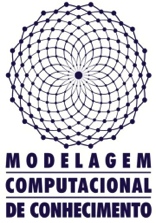 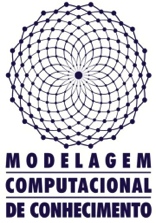 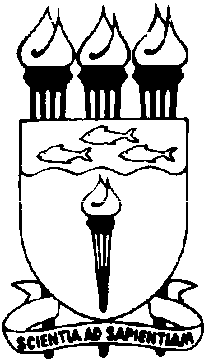 Nome completo:Nome completo:Nome completo:Nome completo:CPF:Data da solicitação:Data da solicitação:Data da solicitação:E-mail:E-mail:Telefone:Telefone:Telefone:Questões:Questões:Questões:Páginas utilizadas:Páginas utilizadas:Páginas utilizadas:Questão:Questão:Questão: